	Obec Vohančice, 666 01 Vohančice 29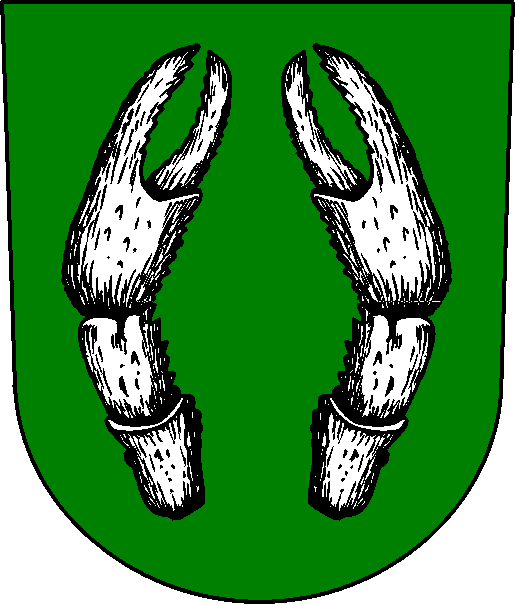 Volba prezidenta České republikyStanovení minimálního počtu členů okrskových
volebních komisí

V souladu s ustanovením § 14 odst. 1 písm. c) zákona č. 275/2012 Sb., o volbě prezidenta republiky a o změně některých zákonů (zákon o volbě prezidenta republiky),  ve znění pozdějších předpisů stanovujipro volbu prezidenta České republiky, konanou ve dnech 12. a 13. ledna 2018 a případné druhé kolo ve dnech 26. a 27. ledna 2018, minimální počet členů okrskové volební komise takto:Okrsková volební komise pro volební okrsek č. 1 pro volbu prezidenta je:6 členů (včetně zapisovatele). Ve Vohančicích dne:  13.11.2017Milan Šejnoha, starosta obce   ……………………………………….Zveřejněno na úřední desce dne: 13.11.2017Zveřejněno na elektronické úřední desce dne: 13.11.2017Sejmuto z úřední desky dne: ………ledna 2018Sejmuto z elektronické úřední desky dne: …………ledna 2018